územní studiek.ú. Kuří u Říčanlokalita  „Květná - dělení pozemku č. 7/1“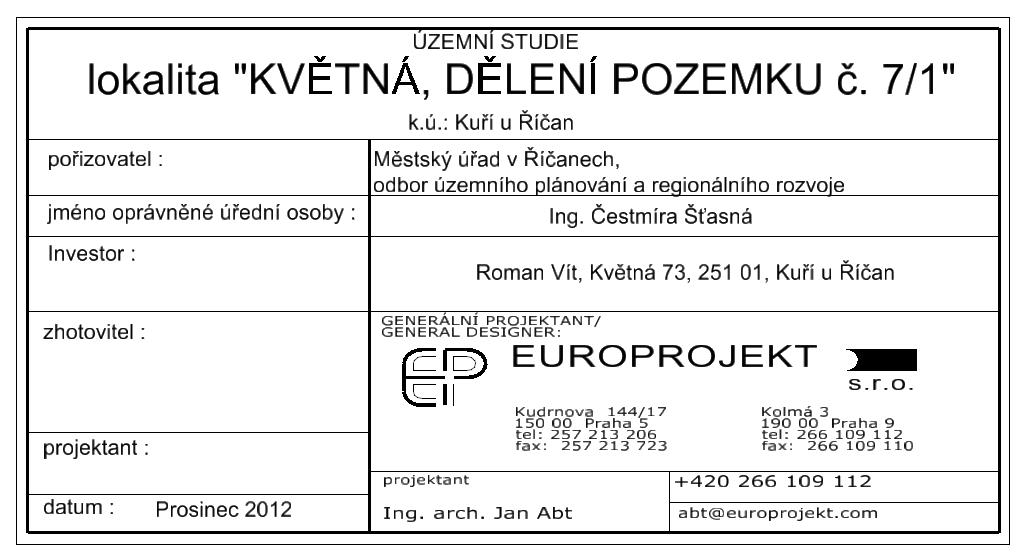 V Praze dne 4.12.2012Účel územní studie Účelem vypracování studie je potřeba dělení  pozemku parc.č. 7/1 v k.ú. Kuří u Říčan, tak aby budoucí rozdělený pozemek parc.č. 7/1 vytvořili jeden funkční celek s rodinným domem postaveným na parcele parc.č. st. 91, dále rozdělením pozemku vzniknou nové parcely parc.č. 7/41 a parc.č. 7/40.Vymezení a popis řešeného území a širší vztahy Lokalita pod názvem „Květná“ se nachází v jižní části obce Kuří u Říčan. Její rozsah je 4318 m2, je tvořena jediným pozemkem parc. č. 7/1, k.ú. Kuří u Říčan a je součástí ploch určených stávajícím územním plánem jako plochy pro bydlení. Lokalita se nachází uvnitř zastavěného území obce zástavbou samostatných rodinných domů. Analýza stávajícího stavu využívání územíV současné době je území využíváno jako zahrada. Na území se nevyskytují žádné trvalé porosty ani nadzemní stavební objekty. Pozemkem prochází vedení inženýrských sítí uvedených v grafické příloze. Požadavky vyplývající z  územního plánuŘešené území je v platném územním plánu označené jako území obytné malých sídel (OMS) a je tak určeno pro výstavbu rodinných domů. Návrh dopravního řešeníParkování vozidel je řešeno na jednotlivých pozemcích vedle nebo u domu s kapacitou nejméně dvou parkovacích míst.Jsou navrhovány tyto přístupy k pozemkům: řešený pozemek parc.č. 7/40 je přístupný po stávající zpevněné komunikaci o šířce 5 m;pozemek parc.č. 7/41 je přístupný z veřejné komunikace parc.č. 304/5, vše k.ú. Kuří u Říčan.Řešení technické infrastrukturyNavrhované dělení pozemků nevyvolává potřebu nového připojení na technickou infrastrukturu, která je však v dané lokalitě již vlastníky pozemku parc.č. 7/1 vybudována.